Publicado en 28050 el 28/11/2012 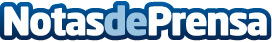 Quisma Ofrece Las Claves Para Obtener Mayor Alcance Y Relevancia En Display AdvertisingMadrid, 28 de noviembre de 2012. - QUISMA, la agencia especializada en Marketing de Resultados Online (Performance Marketing) líder en Europa, ofrece tres enfoques clave para incrementar la eficacia y eficiencia de las campañas de marketing a través del Display Advertising: Retargeting personalizado, Real-time bidding (RTB) y Optimización creativa dinámica.Datos de contacto:Actitud de ComunicaciónNota de prensa publicada en: https://www.notasdeprensa.es/quisma-ofrece-las-claves-para-obtener-mayor-alcance-y-relevancia-en-display-advertising Categorias: Marketing http://www.notasdeprensa.es